Информационная карта участника краевого конкурса «Учитель года Кубани – 2014» (Учитель года Кубани по кубановедению)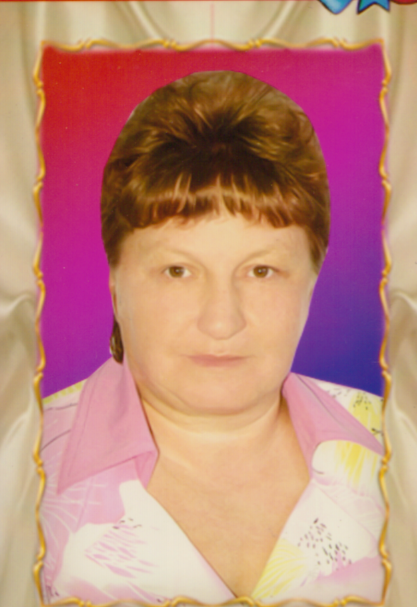 ЗачиняеваНаталья ФёдоровнаПравильность сведений, представленных в информационной карте, подтверждаю:  ______________ (_______________________________) «16 » апреля 2014г.                                                      Н.Ф. ЗачиняеваОбщие сведенияОбщие сведенияОбщие сведенияМуниципальное образование Муниципальное образование Мостовский районНаселенный пункт Населенный пункт Станица Баговская Мостовского района Краснодарского краяДата рождения (день, месяц, год)Дата рождения (день, месяц, год)05.01.1969г.Место рождения Место рождения Мостовский район, посёлок УзловойАдрес личного сайта, страницы на сайте образовательного учреждения, блога и т. д., где можно познакомиться с участником и публикуемыми им материаламиАдрес личного сайта, страницы на сайте образовательного учреждения, блога и т. д., где можно познакомиться с участником и публикуемыми им материаламиshool9.tkАдрес школьного сайта в ИнтернетеАдрес школьного сайта в Интернетеshool9.tk2. Работа2. Работа2. РаботаМесто работы (наименование образовательного учреждения в соответствии с уставом) Место работы (наименование образовательного учреждения в соответствии с уставом) Муниципальное бюджетное общеобразовательное учреждение средняя общеобразовательная школа № 9  станицы Баговской муниципального образования Мостовский районЗанимаемая должность Занимаемая должность Учитель начальных классовПреподаваемые предметы Преподаваемые предметы Математика, русский язык, литературное чтение, окружающий мир, изобразительное искусство, физическая культура, музыка, кубановедениеКлассное руководство в настоящеевремя, в каком классе Классное руководство в настоящеевремя, в каком классе Классный руководитель 3 классаОбщий трудовой педагогический стаж (полных лет на момент заполнения анкеты) Общий трудовой педагогический стаж (полных лет на момент заполнения анкеты) 25 лет 7 месяцевКвалификационная категория Квалификационная категория Соответствие занимаемой должностиПочетные звания и награды (наименования и даты получения) Почетные звания и награды (наименования и даты получения) -Преподавательская деятельность по совместительству (место работы и занимаемая должность) Преподавательская деятельность по совместительству (место работы и занимаемая должность) -3. Образование3. Образование3. ОбразованиеНазвание и год окончания учреждения профессионального образования Название и год окончания учреждения профессионального образования Адыгейское педагогическое училище имени Х.Б.Андрухаева, 1988г.Специальность, квалификация по диплому Специальность, квалификация по диплому Учитель начальных классов, воспитательДополнительное профессиональное образование за последние три года (наименования образовательных программ, модулей, стажировок и т. п., места и сроки их получения) Дополнительное профессиональное образование за последние три года (наименования образовательных программ, модулей, стажировок и т. п., места и сроки их получения) Курсы повышения квалификации ГБОУ Краснодарского края ККИДППО по теме: « Актуальные вопросы «казачьего» образования» по программам: 1.Основы законодательства РФ в области образования.2.Педагогика. Психология.3.ИКТ в образовательном процессе.4.Содержание образовательного процесса и воспитательной работы в классах казачьей направленности.5.Формы воспитательной работы в классах казачьей направленности.Удостоверение серия 23-ПК №000320 от 10 октября 2013 года в объеме 72 часов. Курсы повышения квалификации ГОУ Краснодарского края ККИДППО по теме: «Методические и организационные особенности работы учителя школы первой ступени, связанные с введением ФГОС второго поколения», удостоверение № 6543 от 20 октября 2011 года в объеме 72 часов.Знание иностранных языков (укажите уровень владения) Знание иностранных языков (укажите уровень владения)  Немецкий (со словарем)Ученая степеньУченая степень-Название диссертационной работы (работ) Название диссертационной работы (работ) -Основные публикации (в т.ч. брошюры, книги)Основные публикации (в т.ч. брошюры, книги)Разработки уроков: «Растительный и животный мир Краснодарского края», «Полезные ископаемые Краснодарского края», «Полезные ископаемые Мостовского района», «Законодательное собрание Краснодарского края», « Российская здравница», «Выдающиеся деятели Краснодарского края», «Традиции и быт Кубанского казачества», « Рельеф Краснодарского края», « Кубанские умельцы».Разработки внеклассных  мероприятий: «День матери – казачки», « Прием в казачата», «Проводы казака в армию».4. Общественная деятельность4. Общественная деятельность4. Общественная деятельностьУчастие в общественных организациях (наименование, направление деятельности и дата вступления)Участие в общественных организациях (наименование, направление деятельности и дата вступления)Являюсь членом партии «Единая Россия» с 2010 года.Участие в деятельности управляющего (школьного) советаУчастие в деятельности управляющего (школьного) совета-5. Семья5. Семья5. СемьяСемейное положение (фамилия, имя, отчество и профессия супруга)Семейное положение (фамилия, имя, отчество и профессия супруга)Зачиняев Сергей Фёдорович,-механикДети (имена и возраст)Дети (имена и возраст) Елена , 23 года Александр, 17 лет6. Досуг6. Досуг6. ДосугХобби Хобби вязание, рыбалка.Спортивные увлечения Спортивные увлечения гандболСценические талантыСценические таланты-7. Контакты7. Контакты7. КонтактыМобильный телефон с междугородним кодом Мобильный телефон с междугородним кодом 8- 918- 07 007 44Рабочая электронная почта Рабочая электронная почта mostschool9@gmail.comЛичная электронная почтаЛичная электронная почтаGubanowa@mail.com8. Профессиональные ценности8. Профессиональные ценности8. Профессиональные ценностиПедагогическое кредо участника Люди перестают мыслить, когда перестают читать, а учитель перестает быть учителем, если не достигает ничего нового. Люди перестают мыслить, когда перестают читать, а учитель перестает быть учителем, если не достигает ничего нового. Почему нравится работать в школе  Начальная школа – это фундамент образования человека. Испытываю чувство удовлетворения от результатов своей педагогической деятельности, наблюдая динамику развития личности ребенка, а преподавание кубановедения дает возможность виртуально и реально приобщить учеников к истории родного края. Школа дает возможность ежедневно вместе с детьми совершать открытия, творить и профессионально расти. Начальная школа – это фундамент образования человека. Испытываю чувство удовлетворения от результатов своей педагогической деятельности, наблюдая динамику развития личности ребенка, а преподавание кубановедения дает возможность виртуально и реально приобщить учеников к истории родного края. Школа дает возможность ежедневно вместе с детьми совершать открытия, творить и профессионально расти.Профессиональные и личностные ценности, наиболее близкие участнику Ответственна,  открыта и честна в отношениях с учащимися.Уважаю своих учеников, сопереживаю их проблемам, радуюсь их удачам.Опираюсь в педагогической практике на национально-культурное наследие казачества и народов Кубани.  Ответственна,  открыта и честна в отношениях с учащимися.Уважаю своих учеников, сопереживаю их проблемам, радуюсь их удачам.Опираюсь в педагогической практике на национально-культурное наследие казачества и народов Кубани. В чем, по мнению участника, состоит основная миссия победителя конкурса «Учитель года Кубани – 2014»Обмен опытом среди педагогов Краснодарского края.Обмен опытом среди педагогов Краснодарского края.9. Приложения9. Приложения9. ПриложенияСведения для проведения открытого урока (класс, предмет, перечень необходимого оборудования)3 класс, кубановедение,  интерактивная доска.3 класс, кубановедение,  интерактивная доска.Подборка цветных фотографий в электронном виде:   1. Портретная – 1 шт.;   2. Жанровая (с учебного занятия, внеклассного мероприятия, педагогического совещания и т. п.) – 5 шт.Представлены на компакт – диске.Представлены на компакт – диске.Интересные сведения об участнике, не раскрытые предыдущими разделами (не более 500 слов) Школа мне дает возможность ежедневно вместе с детьми совершать открытия, творить и профессионально расти.Я  являюсь руководителем территориального штаба   реализации  Федеральной программы региональной экологической общественной организации « ЭКА» департамента образования и науки Краснодарского края, которая реализуется в нашей школе с 2011 года. По этому направлению имею благодарственные письма. Принимаю активное участие в конкурсах Негосударственного природоохранного центра «НАБУ- Кавказ», занимала призовые места, награждена благодарственным письмом и  памятным дипломом ( 2012- 2014 г.г.). Неоднократно была награждена за участие в православных конкурсах  «Постимся постом приятным». Имею сертификат организатора международного конкурса по языкознанию « Русский медвежонок» (от 14 ноября 2013 года) и  сертификат  конкурса «Человек и природа» (2014г.) , свидетельство отдела религиозного образования и катехизации  Екатеринодарской и Кубанской епархии в том, что являлась участником зонального семинара «Поезда творческих идей -2013»;  благодарственное письмо всероссийского исторического центра «Летописец» за активное сотрудничество и проведение третьей Всероссийской дистанционной олимпиады «Летописец» (2013-2014г.г.) Являюсь победителем муниципального конкурса на лучшую творческую работу по духовно-нравственному воспитанию «Семь + Я» ( 2013г.). Школа мне дает возможность ежедневно вместе с детьми совершать открытия, творить и профессионально расти.Я  являюсь руководителем территориального штаба   реализации  Федеральной программы региональной экологической общественной организации « ЭКА» департамента образования и науки Краснодарского края, которая реализуется в нашей школе с 2011 года. По этому направлению имею благодарственные письма. Принимаю активное участие в конкурсах Негосударственного природоохранного центра «НАБУ- Кавказ», занимала призовые места, награждена благодарственным письмом и  памятным дипломом ( 2012- 2014 г.г.). Неоднократно была награждена за участие в православных конкурсах  «Постимся постом приятным». Имею сертификат организатора международного конкурса по языкознанию « Русский медвежонок» (от 14 ноября 2013 года) и  сертификат  конкурса «Человек и природа» (2014г.) , свидетельство отдела религиозного образования и катехизации  Екатеринодарской и Кубанской епархии в том, что являлась участником зонального семинара «Поезда творческих идей -2013»;  благодарственное письмо всероссийского исторического центра «Летописец» за активное сотрудничество и проведение третьей Всероссийской дистанционной олимпиады «Летописец» (2013-2014г.г.) Являюсь победителем муниципального конкурса на лучшую творческую работу по духовно-нравственному воспитанию «Семь + Я» ( 2013г.).Не публиковавшиеся ранее авторские статьи и разработки участника, которые хотел бы публиковать в средствах массовой информацииПроектные работы по кубановедению, которые были предоставлены на конкурсы: «Свое сердце отдаю людям», «В защиту пихты Кавказской». Методические сценарии уроков с реализацией системно-деятельностного подхода в начальной школе.Проектные работы по кубановедению, которые были предоставлены на конкурсы: «Свое сердце отдаю людям», «В защиту пихты Кавказской». Методические сценарии уроков с реализацией системно-деятельностного подхода в начальной школе.